Draw out these shapes using a ruler on your Maths paper and add a vertical line of symmetry on each shape. 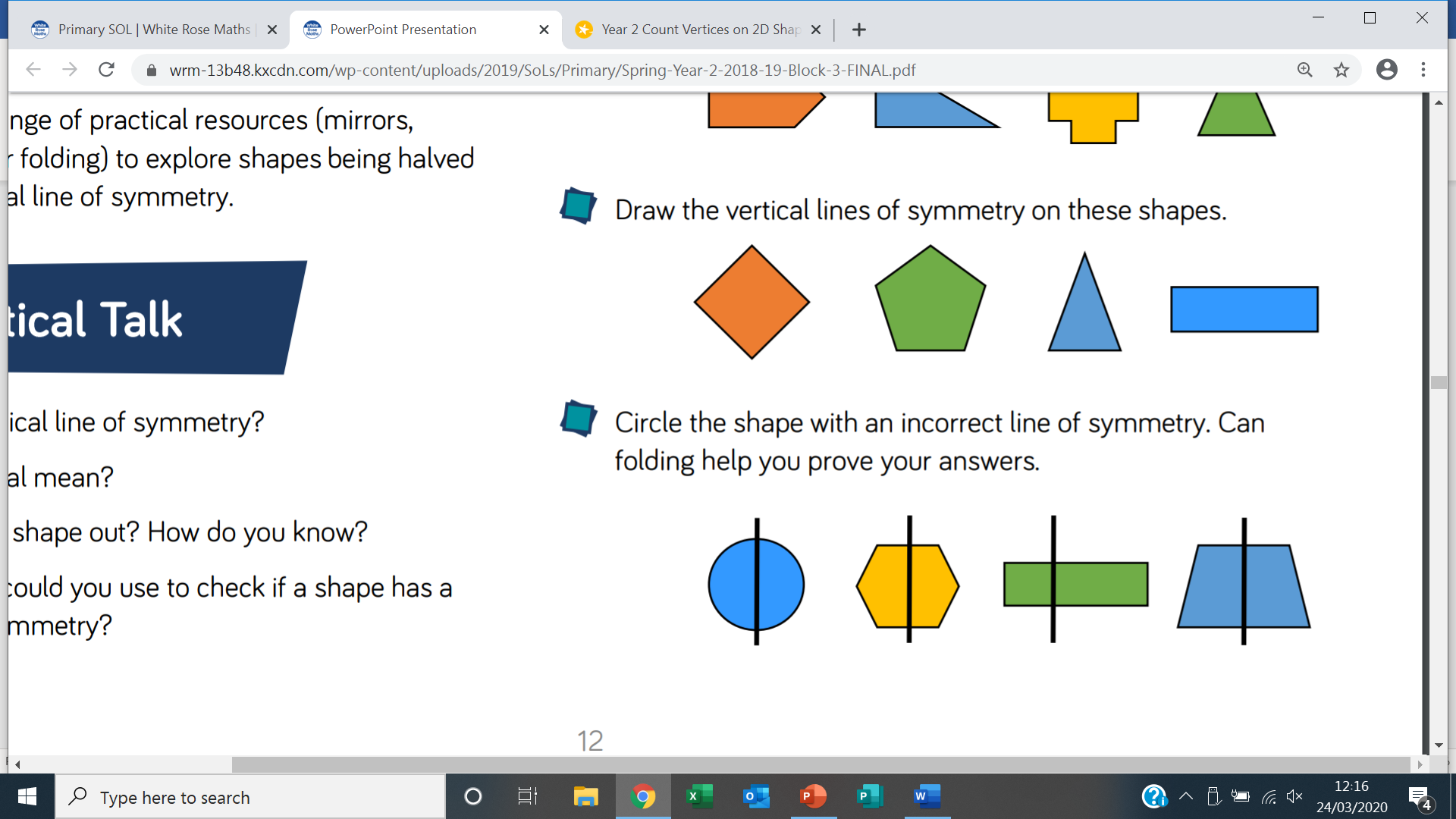 Which shape does not have a vertical line of symmetry? Can you explain why?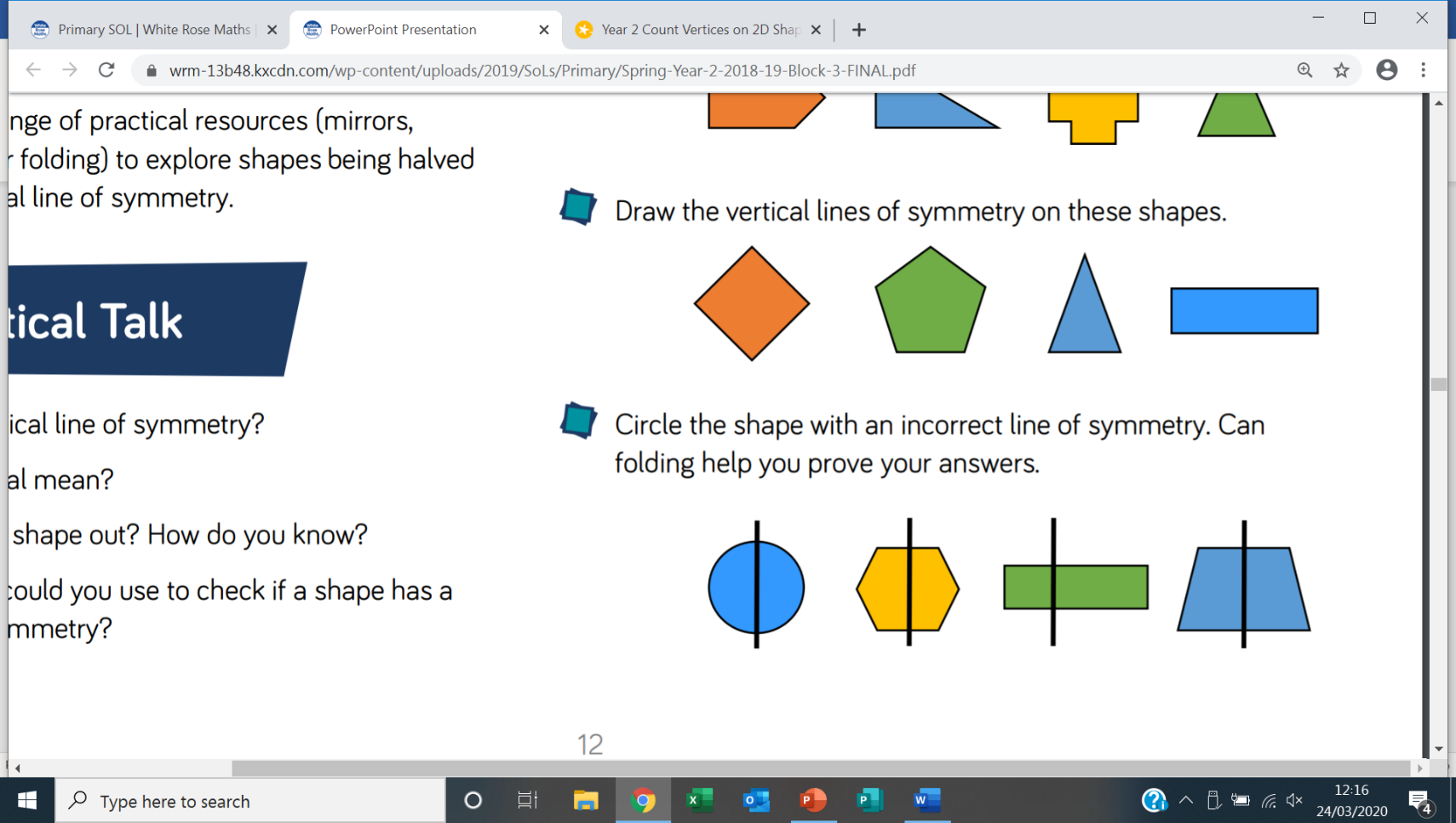 Amelia has cut shapes in half along their vertical lines of symmetry. Match the halves to complete the shape. 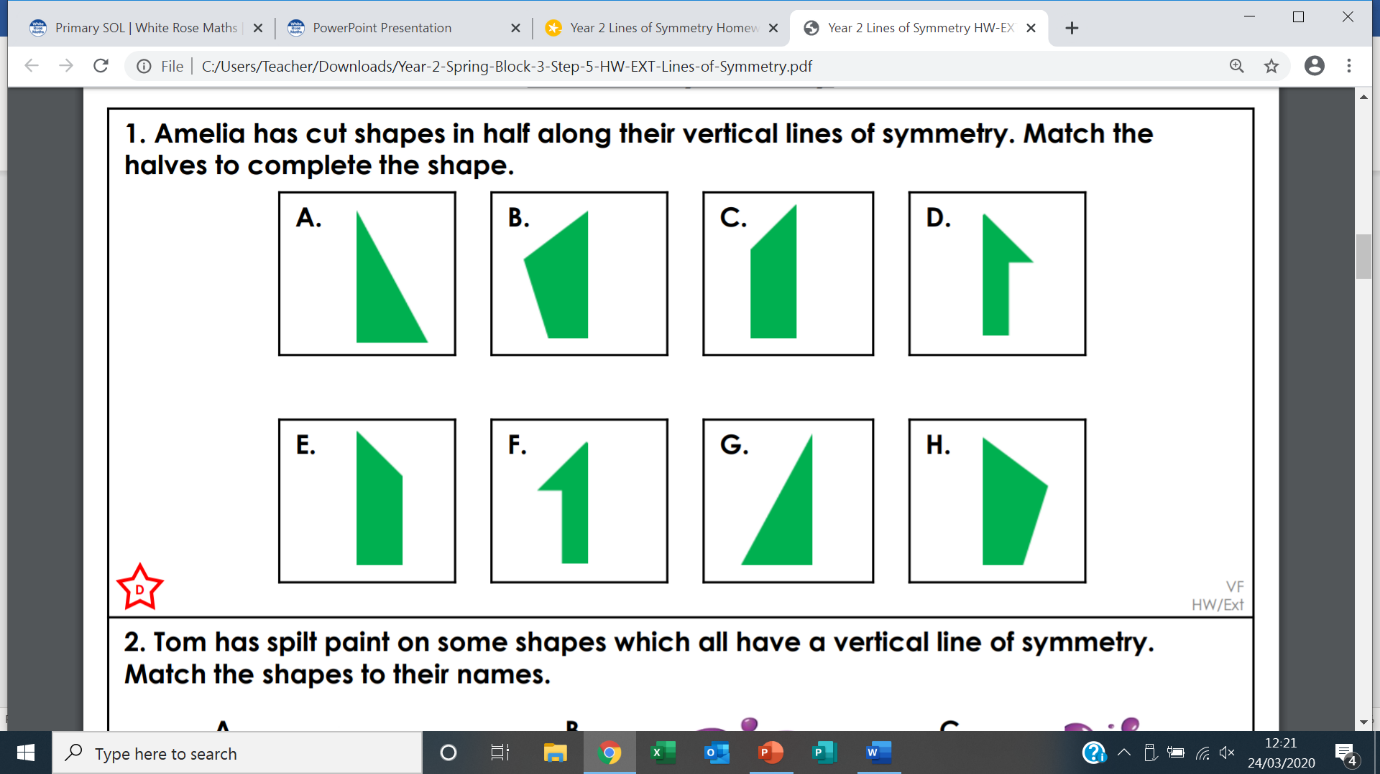 Tom has spilt paint on some shapes which all have a vertical line of symmetry. Match the shapes to their names.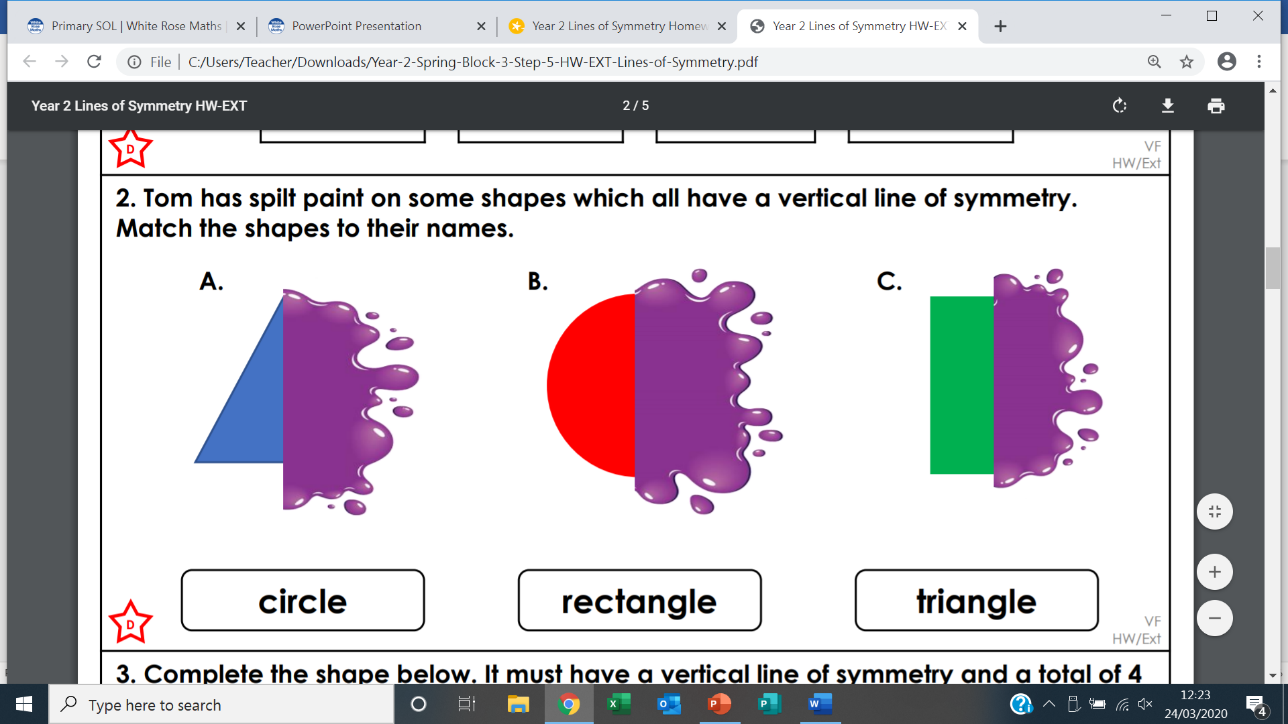             ABCD